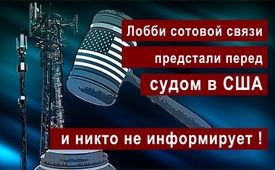 Лобби сотовой связи предстали перед судом в США – и никто не информирует!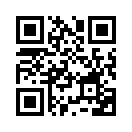 Ещё в 2001 году промышленность сотовой связи предстала перед Верховным судом США в связи с причинением вреда здоровью. Хотя это касается также Германии и Швейцарии, граждане ничего об этом не знают....С некоторых пор всё чаще стали слышны предупреждения против использования мобильных телефонов и вреда для здоровья, причиняемого электромагнитным излучением от них и от антенн сотовой связи. Однако мало известно о том, что промышленность сотовой связи США с 2001 года предстала перед судом из-за ущерба, причиняемого здоровью электромагнитным излучением. Но СМИ об этом совсем не сообщают!
Как случилось, что промышленность сотовой связи оказалась перед лицом суда в США? 
Все началось с американского учёного доктора Джорджа Карло, который в 1990-х годах по заказу американской Ассоциации промышленности сотовой связи CTIA должен был доказать миру, что излучение мобильной связи не представляет никакой опасности для здоровья. На протяжении более семи лет доктор Карло оценивал более 50 различных исследований и пришёл к следующему выводу: «У нас есть соответствующие указания на то, что пользование мобильными телефонами небезопасно». Ещё тогда исследователи из команды доктора Д.Карло обнаружили генетические повреждения клеток, вызванные излучением от мобильных телефонов, которые могут привести к раку. Доктор Д.Карло опубликовал результаты своей работы вопреки интересам индустрии сотовой связи и был вынужден дорого заплатить за это. Его репутация учёного была дискредитирована, финансирование исследований прекратилось, его дом сгорел дотла, а личная жизнь была втоптана в грязь. Д-р Д.Карло рассказывает о пережитом в своей книге «Мобильные телефоны: невидимая опасность в эпоху беспроводной связи. Тревожные открытия инсайдера о раке и генетических повреждениях».
На основании бесспорных результатов своих исследований, доктор Д.Карло вместе с другими учёными на протяжении многих лет поддерживает три небольшие юридические фирмы, которые с 2001 года ведут борьбу в США, подобную той, что вёл Давид против Голиафа. Журналист Бенджамин Сейлер пишет об этом: «Юридические фирмы представляют истцов, которые утверждают, что у них появились опухоли мозга из-за пользования сотовыми телефонами. На стороне отраслевой ассоциации CTIA стоят сорок ведущих юридических фирм, которые не смогли помешать дойти процессу до Верховного суда. В 2011 году судьи передали дело в последнюю инстанцию, в судебную коллегию по гражданским делам Верховного суда Вашингтона».
Адвокаты мобильной отрасли в судебной коллегии по гражданским делам Верховного суда Вашингтона не оставили попытку сделать всё, чтобы жалоба была отклонена, но судья Фредерик Вайсберг 14 июля 2011 года постановил, что вся эта отраслевая ассоциация должна находиться на скамье подсудимых! 8 августа 2014 года судья Вайсберг пришёл к выводу, цитирую: «То, что использование мобильных телефонов может вызвать рак, вероятнее того, что оно не может вызвать рак". Он постановил дать критически настроенным учёным разрешение на проведение исследований опухолей головного мозга, после чего каждое отдельное дело должно быть рассмотрено судом присяжных. Об этом подробно рассказывает журналист и писатель Клаус Шайдштегер в своей книге и документальном фильме «Спасибо за звонок». 
Но с тех пор стало тихо вокруг этих судебных процессов и требований о возмещении ущерба, предъявленных пациентами, страдающими опухолями головного мозга. Суды США не завершают судебные процессы, хотя, по словам судьи Верховного суда США Вайсберга, вся эта отраслевая ассоциация должна находиться на скамье подсудимых, и доктор Д.Карло доказал, что использование мобильных телефонов небезопасно! Этот факт поднимает насущный и взрывоопасный вопрос о том, какие силы здесь действуют и что стало с судьёй Вайсбергом! 
Разоблачающее сообщение американского еженедельника The Nation, опубликованное 29 марта 2018 года, проливает свет на этот, казалось бы, непроницаемый туман. После этого причины, между прочим, нужно видеть в том, что, я цитирую, «промышленность сотовой связи выигрывает от властей, которые ценят экономические интересы выше общественного здравоохранения, и от прессы, которая не информирует общественность о том, что на самом деле думает мир науки». Отчёт также показывает, что промышленность сотовой связи использует те же пиар-стратегии, что и табачная и нефтяная отрасли. Как при производстве табачных изделий вредность никотина была известна, так и производителям мобильных телефонов с самого начала было известно, что мобильное излучение вредно для здоровья. Но поскольку результатом может стать финансовое банкротство индустрии мобильной связи, она финансирует новые исследования, которые проводятся ими оплаченными учёными, чтобы поставить под сомнение независимые исследования. Это приводит к возникновению и поддержанию научных споров о вреде электромагнитного излучения, а для населения всё остаётся неясным.
Кроме того, следует иметь в виду, что этот подход преступным образом перевернул с ног на голову принцип предосторожности, который предусматривает, что технология сотовой связи может быть введена только после того, как её безвредность будет однозначно доказана.

Не только в США, но и в Швейцарии и Германии экономические интересы индустрии мобильной связи оцениваются выше, чем забота о здоровье граждан. В передаче от 26 июня под названием «Несмотря на мораторий на 5G, независимого федерального расследования не ожидается» подробно рассматривается этот вопрос.
Тем не менее, по словам журналиста Бенджамина Сейлера, истинные виновники преступлений должны будут заплатить за свою бессовестность, это лишь дело времени, а просвещение общественности и давление граждан на политику и юстицию ускорят этот целительный процесс.от Claudia H./ chИсточники:„Лобби сотовой связи перед судом“, артикль Беньямина Сейлера, aus Zeitenschriften.com, Выпуск 94/2018
http://www.ty4c.com/
https://www.wuv.de/digital/weltweite_smartphone_verbreitung_steigt_2018_auf_66_prozent
https://www.amazon.com/Cell-Phones-Invisible-Wireless-Discoveries/dp/078670960XМожет быть вас тоже интересует:#5G_Mobilnojeizlutschenie - 5G_Мобильное излучение - www.kla.tv/5G_MobilnojeizlutschenieKla.TV – Другие новости ... свободные – независимые – без цензуры ...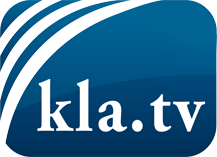 О чем СМИ не должны молчать ...Мало слышанное от народа, для народа...регулярные новости на www.kla.tv/ruОставайтесь с нами!Бесплатную рассылку новостей по электронной почте
Вы можете получить по ссылке www.kla.tv/abo-ruИнструкция по безопасности:Несогласные голоса, к сожалению, все снова подвергаются цензуре и подавлению. До тех пор, пока мы не будем сообщать в соответствии с интересами и идеологией системной прессы, мы всегда должны ожидать, что будут искать предлоги, чтобы заблокировать или навредить Kla.TV.Поэтому объединитесь сегодня в сеть независимо от интернета!
Нажмите здесь: www.kla.tv/vernetzung&lang=ruЛицензия:    Creative Commons License с указанием названия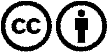 Распространение и переработка желательно с указанием названия! При этом материал не может быть представлен вне контекста. Учреждения, финансируемые за счет государственных средств, не могут пользоваться ими без консультации. Нарушения могут преследоваться по закону.